بسم الله الرحمن الرحيم تلخيص المحاضره الثانيه : مهارات كتابيه اداريهللدكتور :حمزه الصمادي تعريف الاتصالعناصر الاتصالأهمية الاتصال للعاملين والادراةنماذج الاتصالالطرق الرئيسة للاتصالالعوامل الرئيسة في اختيار اسلوب أو طريقة الاتصالعوامل تزيد من فاعلية الاتصال عرف الاتصال بمجموعة من التعريفات وكلها تلقي ضوءاً على جانب من جوانبه :نقل وتبادل المعلومات التي على أساسها يتوحد الفكر وتتفق المفاهيم وتتخذ القرارات.تبادل الحقائق أو الأفكار أو الآراء أو المشاعر من خلال عمليات الإرسال والاستقبال.عملية أرسال واستقبال وينتج عن ذلك تفاهم عام بين جميع الأطراف دون أن يستلزم   ذلك بالضرورة وجود اتفاق بينهم .المرسل الرسالةالمرسل اليهقناة الاتصال التاثير في السلوك                        رسالة===========================
                    قناة اتصال الاتصال عملية أساسية ورئيسية في إدارة المنظمات وتحقيق الأهداف. للاتصال أهمية كبيرة لأي منظمة فهو:وسيلة رئيسية لتوجيه سلوك الافراد تجاه الاهداف المرغوبة .توفر ونقل المعلومات الى مراكز اتخاذ القرار .يقرب بين الافكار والمفاهيم للعاملين ويوحد انماط العمل .ينقل افكار العاملين الى مراكز اتخاذ القرار .يربط بين مراكز وضع السياسات والأهداف والقرارات وفريق العمل مما يحقق الاندماج والمشاركة .يحافظ على بقاء المنظمة واستمرارها في السوق او البيئه المحيطة.*قبل الثلاثينيات كان اهتمام الباحثين في مجال الأدارة هو ترشيد العملية الانتاجية عن طريق أفضل الوسائل والأساليب المادية دون مراعاة الاعتبارات الإنسانية والاجتماعية في الإدارة.* في أوائل الثلاثينيات تحول الاهتمام للعنصر الإنساني وذلك بظهورمدرسة العلاقات الأنسانية فقد نادت هذه المدرسة بدراسة السلوك البشري وتحليل الدوافع والحاجات الإنسانية والاجتماعية للقوى العاملة .يتأثر مستوى الاداء بعاملين رئيسيين:القدرة على الاداءمستوى الدافع والرغبة والاستعداد للعمل .ويرتبط هذان العاملان ارتباطا وثيقا من حيث تأثرهما على مستوى الاداء والانتاج .مستوى اداء الفرد = القدره* الدافع نموذج الاتصال البسيط : هو نموذج الاتصال ذا الاتجاه الواحد .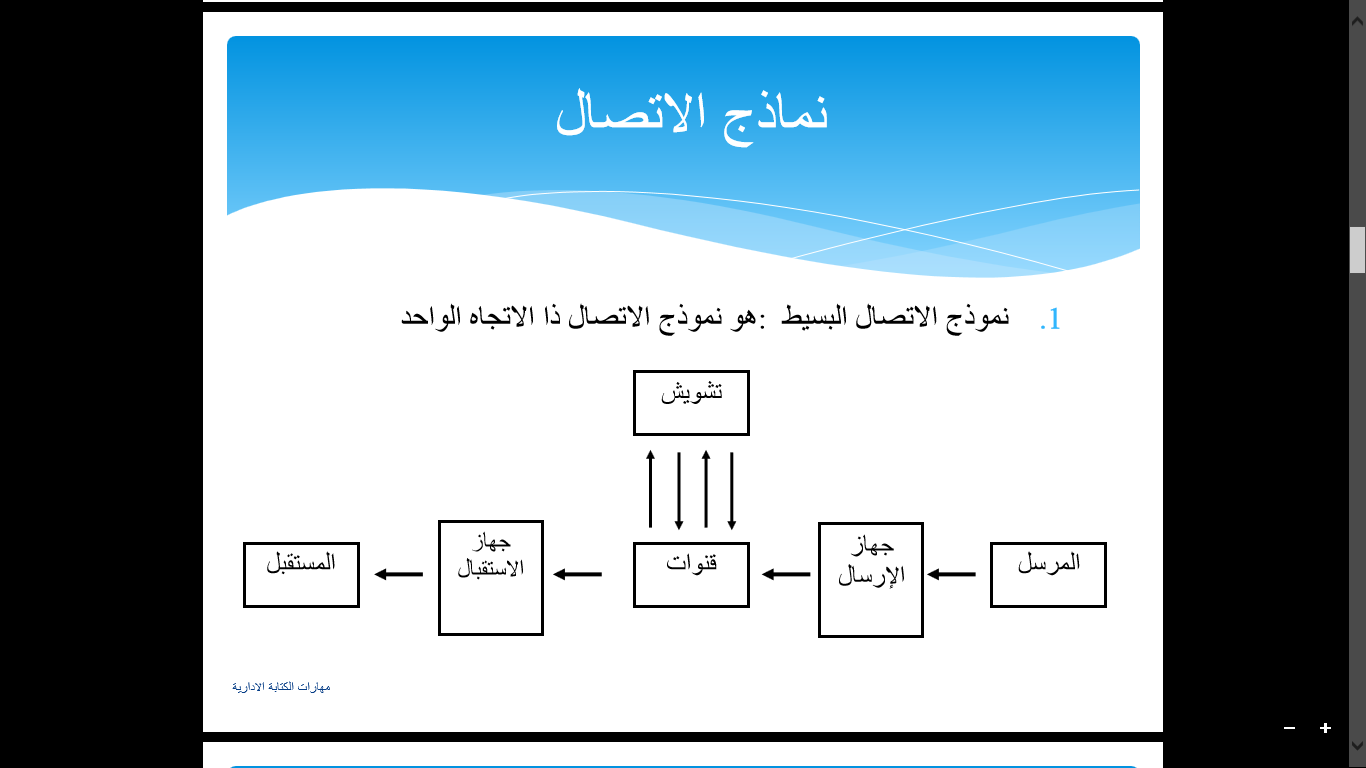 ويقصد بمصادر التشويش أو الضوضاء هو ماتتعرض له الرساله من حذف أو إضافة غير مقصودة أومتعمدة.ويرى البعض أن نموذج الاتصال البسيط ذا الاتجاه الواحد يتكون من ست خطوات هي : تكوين الفكرة لدي المرسل تحويل الفكرة إلى رموز.نقل الرسالة خلال قناة اتصال .استلام الرسالة .تفسير الرموز وتحويلها إلى رساله مرة أخرى .القيام بعمل أو تصرف ما ( السلوك ).الرسائل البريديةالفاكس البريد الالكترونيالتقارير المكتوبةالبروشورات والنشراتالجرائد والمجلاتالبث الاذاعي والتلفزيوني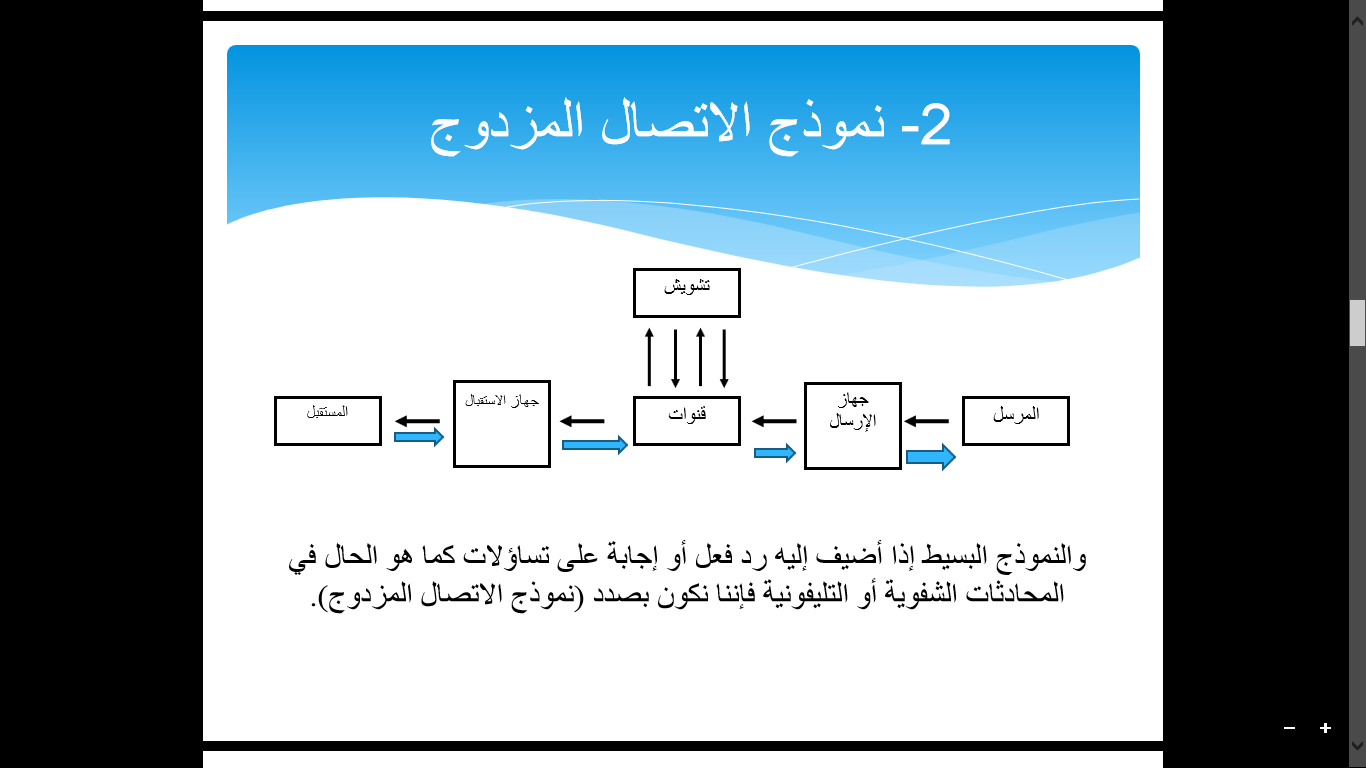 التفكيرمن جانب المرسل .تنظيم الفكرة في رسالة .نقل الرسالة.استقبال الرسالة من المستقبل .فك الرموز وإدراك معنى الرسالة .الاستجابة : بعد فهم معنى الرسالة .استرجاع الملعومات : محاولة المرسل الحصول على ردود فعل من المستقبل حتى يتأكد ان الرسالة وصلته على الشكل الصحيح .التغذية الامامية.الاتصال الهاتفي المقابلات الشخصية المحاضراتالمؤتمراتالاتصال المرئي من خلال الكمبيوترالاتصال الهاتفي من خلال الانترنتالمحادثات الكتابية من خلال الانترنتالاتصال الكتابي .الاتصال الشفوي .الاتصال غير اللفظي .يمكن ان يتخذ شكل الخطابات والمذكرات والنشرات والأدلة والتقارير او لوحات الاعلانات.مميزات الاتصال المكتوب:وتتميز هذه الطريقة في الاتصال بكونها تمد كلا من المرسل والمستقبل بإطار مرجعي يمكن الرجوع اليه في أي وقت .تعتبر طريقة منخفضة التكاليف حيث يمكن توزيع الرسالة المكتوبة على عدد كبير من المستقبلين.فعالية الرسالة المكتوبة تعتمد في المقام الاول على قدرة المرسل على صياغة الافكار وتوضيحها بطريقة فعالة .يعتبر مرجعا قانونيا للجهات المعنية في حالة حدوث اية مشكلة او خلافات حول مايحتوى هذا الاتصال .يسهل الرجوع اليه لتحديد المسؤوليات .يوثق المعلومات للاستفادة منها في المستقبل .يضمن نقل بعض المعلومات والاجوبة لعدد كبير من العاملين من الامثلة على الاتصال المكتوب :التقارير – المذكرات – المنشورات – الشكاوي- اللوحات البيانية – وسائل الايضاح البصرية – الصحف .لاتمد المرسل بالتغذية الراجعة ( feedback) المباشرة والحالية.قد يمر وقت طويل نسبيا قبل معرفة رد فعل لدى المستقبل بالنسبة للرسالة المكتوبة ومدى فهمها بالطريقة الصحيحة .امكانية تفسير الرسالة او الكتابة على غير محملها ومعناها المقصود.الاتصال المكتوب لايفيد كثيرا في تنمية العلاقات الانسانية وذلك بالمقارنة مع الاتصال الشفهي .يأخذ هذا الشكل الحوار والاتصال التليفوني والمقابلات الشخصية والمؤتمرات المنقولة بالأقمار الصناعية والاجتماعات وتؤكد الدراسات الحديثة ان حوالي 70% من المعلومات تتدفق من خلال الاتصال الشفوي .أمثلة على الاتصال الشفوي :المقابلات الشخصية .المكالمات الهاتفية .الاجتماعات .المؤتمرات.المحاضرات .الميزة الاساسية لهذه الطريقة في الاتصال انه ينمي تفاعل سريع ومباشر بين المرسل والمستقبل .تنمي قدرا كبيرا من العلاقات الانسانية والتفاعل .يعطي التغذية الراجعة المباشرة .يقوي روح التعاون والصداقة .يزيل التوتر والضغوط نتيجة اخراج ما في الصدور .يشجع على تبادل الاسئلة ولذلك فهو فعال في تقريب المفاهيم .يسرع عملية تبادل الافكار والمعلومات والآراء فهو يوفر الوقت والجهد.هذه الطريقة مكلفة نسبيا من ناحية الوقت .الاتصال الشفوي يمكن ان يؤدي الى نفور المستقبل من بعض التصرفات والسلوكيات للمرسل .- طريقة اتصال مختلفة عن الاتصال الكتابي والشفهي مثل الفعل وحركات الوجه والجسم أي انه احيانا الأفعال تتحدث بصوت اعلى من الكلمات.- من الأمثلة على الاتصال الغير اللفظي :الايماءاتحركة الوجه السكوت والغضب والانفعال السلام باليد الابتسامةتعتبر هذه الطريقة مهمة لجيمع الناس بمختلف مستوياتهم وثقافاتهم .يتم اللجوء اليها عند وجود ثقافات ولغات مختلفة وأشخاص من بيئات مختلفة.تعطي صورة واضحة عن انماط الاشخاص الذين تتعامل معهم .توضح ردود الفعل العكسية .مؤثر في الروح المعنوية للموظفين حيث ان الافعال تتحدث بصوت اعلى من الكلمات احيانا .يكشف انماط الاشخاص الذين يقفون امامنا وعيوبهم .يعدد تفسيرات السلوكيات التي تصدر عنه .عدم وصول الرسالة المراد توصيلها .تنمية التفاهم والعلاقات                     يفضل الاتصال الشفوي إشباع الحاجات المعنوية الحاجات الى توحيد أنماط العمل والإجراءات.      يفضل الاتصال الكتابي توصيل التعليمات الدائمة .الثناء والتقدير أثناء تأدية العمل                    يفضل الاتصال غير اللفظيالوقت المتاح للاتصال . نوعية المعلومات وأهميتها وسريتها .عدد الأشخاص المطلوب إبلاغهم بالرسالة .التكلفة .المستوى الثقافي والوظيفي للمستقبلين .التحدث بطريقة مشوقة وتجنب الاسهاب الزائد او الايجاز الشديد .ضرب الأمثلة واستخدام وسائل الايضاح البصرية (أو السمعية أو الرسوم التوضيحية , أو النماذج والبيانات )التعرف على ردود الفعل من جانب مستقبلي الرسالة والتأكد من فهمها .عدم التسرع في اتخاذ القرارات أو تكوين رأي إلا بعد تلقي الرسالة كاملة.اختيار المكان المناسب لأبلاغ المعلومات .الثقه في مصدر الرسالة .المعرفة والوعي الكامل لقيمة المعلومات والبيانات.لغه مفهومة وانتقاء العبارات الواضحه .الوحدة الاولى :الاتصال وأثره في الادارةالاهداف  مفهوم الاتصال :عناصر الاتصال المرسل اليهالمرسل اهمية الاتصال أهمية الاتصال بالنسبة للعاملين اهمية الاتصال بالنسبة للعامليناهمية الاتصال بالنسبه للإدارةالاتصال كنشاط أساس للإدارةالأهدافالنتائجالامداد بالمعلومات وفهمها وتبادلها كأمر ضروري لجهود فريق العمل .تنبيه الاتجاهات الذهنية والمعنوية اللازمة للدافعية والتعاون والرضا الوظيفي .الاتصال الفعال يؤدي الى إنجاز أفضل للعمل مع وجود الرضا الوظيفي .نماذج الاتصال النموذج البسيط للاتصال أمثلة على نموذج الاتصال البسيط نموذج الاتصال المزدوجخطوات عملية الاتصال المزدوج أمثلة على نموذج الاتصال المزدوج ( ذو الاتجاهين )الطرق الرئيسية للاتصال الاتصال المكتوب المآخذ على الاتصال المكتوب :الاتصال الشفوي مميزات الاتصال الشفوي :المآخذ على الاتصال الشفوي الاتصال غير اللفظي ميزات الاتصال غير اللفظي :المآخذ على الاتصال الغير اللفظي :العوامل المؤثرة في اختيار الأسلوب أو طريقة الاتصال :الهدف من الاتصال :عوامل تزيد من فاعلية الاتصال شكرا لحسن استماعكم .تلخيص : soonahانتهت المحاضره .